Tis (Taxus)Popiskeře nebo stromy dorůstající výjimečně do výšky až přes 20 mmají korunu rozložitou, kulovitou či kuželovitou dvoudomé, někdy se najdou exempláře jednodomé, tato vlastnost se může s věkem měnit. Kůra je načervenale hnědá, šupinatá. Větvičky jsou nepravidelně střídavé. Jehlice, dlouhé 1 až 4 cm a široké 2 až 3 mm, jsou uspořádány spirálovitě ve dvou řadách, přisedlé nebo krátce řapíkaté, čárkovité a rovné nebo srpovitě zahnuté. Dřevo nemá pryskyřičné kanálky. Samčí šištice jsou na stopce, kulovité, mající v průměru 3 až 6 mm, vyrůstají ze spodu loňských větvičekSamičí šištice, dlouhé 4 až 7 mm jsou redukované, téměř přisedlé, obsahují pouze jediné vajíčko podepřeno 3 páry drobných křižmostojných listenů. Po opylení větrem, asi za 6 až 9 měsíců dozrávají v hnědé semeno s tvrdým osemením vejcovitého tvaru. Semeno je uzavřeno do jasně červeného, zřídka žlutého, nepravého míšku zvaného epimatium. Téměř všechny druhy tisu jsou prudce jedovaté. VyužitíTisové dřevo bylo díky svým vlastnostem hojně využíváno Angličany na výrobu anglických luků a na výrobu nábytkuDlouhodobě jsou tisy symbolem smutku a smrti. Taktéž je z něj možno udělat bonsaj. Dnes se používá hlavně jako okrasná dřevina, například v parcích a zahradách, je známo přes 400 kultivarů. Je odolný, snese i víc než pouhý sestřih, nevadí mu ani hluboký řez do dřeviny. Je velice rezistentní v městském znečištěném ovzduší. Tis červený (Taxus baccata) kříženec Taxus × media - Taxus baccata s japonským tisem Taxus cuspidata. Kříženec T. media vykazuje ve svých kultivarech značnou variabilitu a je oblíben zejména ve všech moderních městských výsadbách. U tisu červeného si pro sadovnickou tvorbu udržely význam především jeho mohutnější formy (a i některé speciální – variegované a barevné), které jsou použitelné do volnějších a historických parkových výsadeb. Původní botanický druh tisu se vyskytuje nejčastěji právě v historických zámeckých zahradách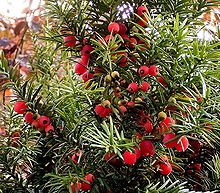 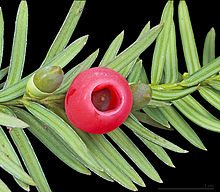 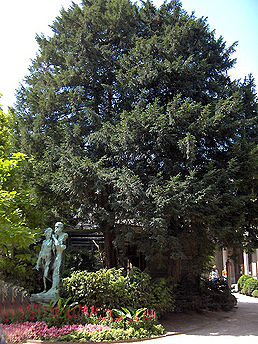 